Муниципальное бюджетное общеобразовательное учреждениеСредняя общеобразовательная школа № 9 г. НерчинскЗабайкальский край                      Разработка урока математики в 4 классе на тему:              «Классификация треугольников по величинам их углов»Автор –составитель:учитель начальных классов Банщикова Татьяна Александровна Тема: Классификация треугольников по величинам их угловЦель: создание дидактических условий для ознакомления с видами треугольников по величинам их угловЗадачи: 1. формировать систему знаний о видах треугольников по наличию углов; укреплять навыки построения геометрических фигур; закреплять навыки нахождения периметра и площади прямоугольного треугольника; 2. пробудить интерес к самостоятельному решению задач, к  активности через коллективно-творческую деятельность; способность к самооценке своей деятельности;3. принимать и сохранять учебную задачу; планировать свои действия в соответствии с поставленной задачей и условиями ее реализации;4. строить сообщения в устной форме;  формулировать вывод,  правило, высказывать предположения;5. осуществлять анализ объектов с выделением существенных и несущественных признаков; проводить сравнение, классификацию по заданным критериям. Технологическая карта урокаРЕЗЕРВ, карточка из рабочей тетради. 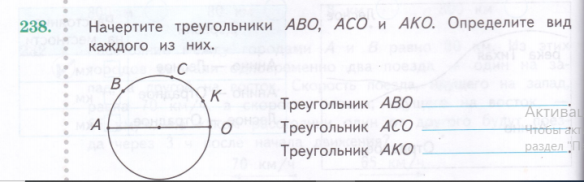 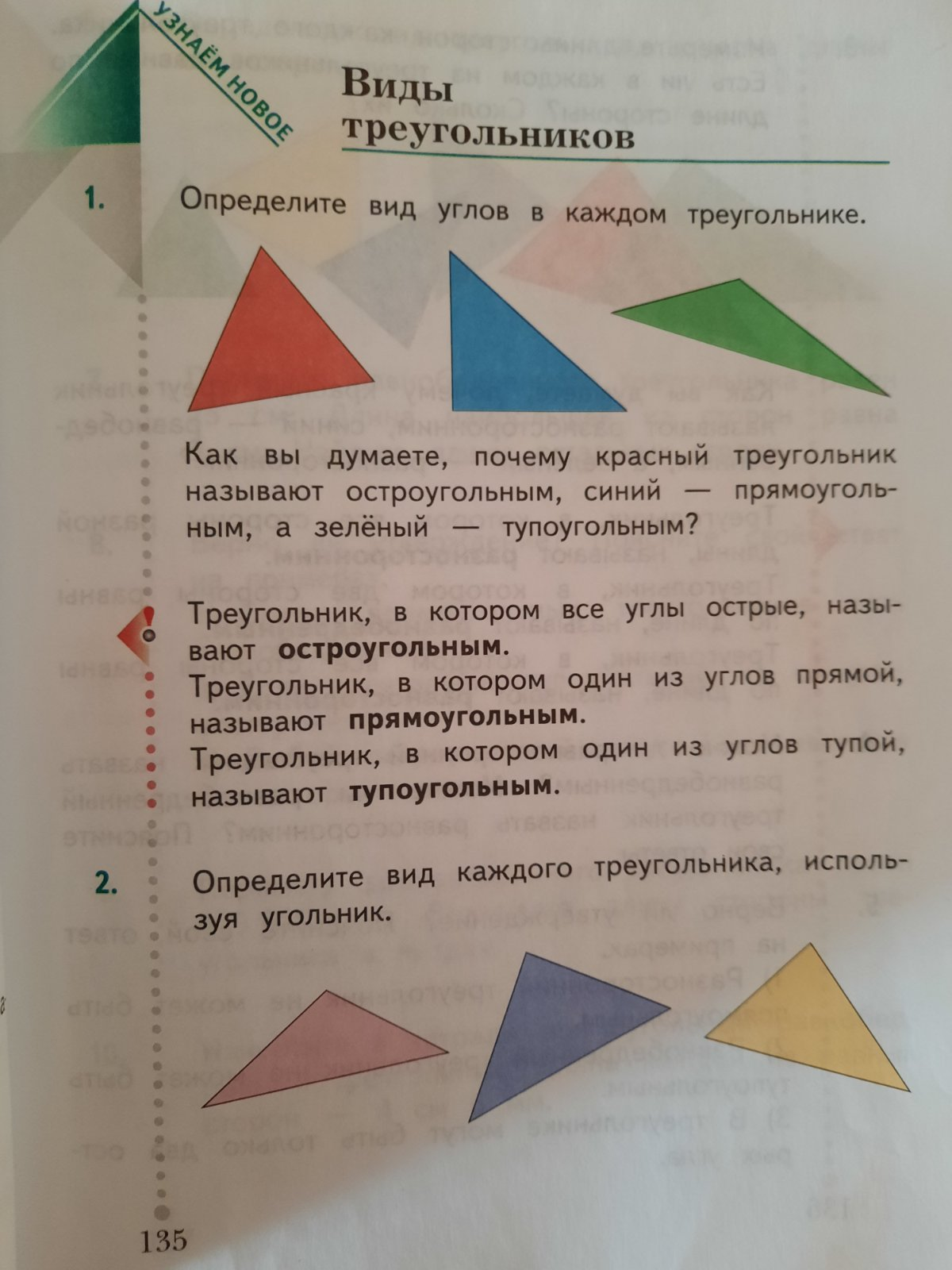 Источники Рудницкая В.Н. Математика: 4 класс: учебник для общеобразовательных орзанизаций: в 2 ч. Ч. 2. – 3-е изд. дораб. – М.: Вентана –Граф, 2017. -158 сРудницкая В.Н. Рабочая тетрадь № 2 для учащихся общеобразовательных организаций. – М.: Вентана –Граф, 2017. -96 сДеятельность учителяДеятельность обучающегося Организационный момент, 1-2 мин.Организационный момент, 1-2 мин.СЛАЙД 2Читает высказывание французского  математика, механика, физика Блеза  Паска́ля «Предмет математики столь серьезен, что не следует упускать ни одной возможности сделать его более занимательным»Приветствуют учителя, организуют свое рабочее место.Включаются в деловой ритм урока.Актуализация знаний и индивидуальное затруднение в деятельности, 5-7 мин.Актуализация знаний и индивидуальное затруднение в деятельности, 5-7 мин.Организует устный счет с целью актуализации знаний. Следуя его словам, предлагаю найти в равенствах неизвестные числа и расшифровать  слово. СЛАЙД 3666 : d = 111638 + m = 642 y * 30 = 600СЛАЙД 4в + 881= 899n * 4 = 84
500 *c = 5000
 3  * a = 48СЛАЙД 5 972 +  k= 985
846 – r = 834900 : s = 30
450 – х = 435 СЛАЙД 6Ключ – алфавит (решение равенств, ответ в котором соответствует определенной букве алфавита: 20-т, 18-р, 6-е, 21-у, 4-г, 16-о, 13-л, 30-ь, 15-н, 10-и, 12-к)Выполняют задания устного счета:находят неизвестный компонент в равенствах. Актуализируют имеющиеся знания, применяя их в практической деятельности. Записывают ответы в тетрадь. Фиксируют под каждым ответом букву алфавита, составляют слово –ТРЕУГОЛЬНИК Целеполагание и мотивация , 2-3 мин.Целеполагание и мотивация , 2-3 мин.Определите тему урока.СЛАЙД 7Что вы знаете про ТРЕУГОЛЬНИКИ?Организует работу в парах, помогаетсделать вывод. Сейчас выполним задание в парах. Рассмотрите треугольники, на какие группы можно разделить данные фигуры? По каким признакам?  (треугольники вырезаны  из цветной бумаги)Сформулируйте учебные  задачи. Уточняют и расширяют свои знания по теме урока. Классифицируют треугольники по величинам их углов.  Доказывают, аргументируют своюточку зрения. Формулируют учебные задачи, создают установку на их реализацию.Построение проекта выхода из затруднения, 5-7 минПостроение проекта выхода из затруднения, 5-7 минОрганизует работу по открытиюнового знания, обеспечиваетконтроль над выполнением заданий.Как выдумаете, почему одни треугольники называют остроугольными, другие прямоугольными и тупоугольными? Сопоставим  ответы с правилом стр. 135. (если затрудняются – чтение материала в учебнике; если верно ответили – проверка по учебнику)Отвечают на вопросы учителя,высказывают свои мнения ипредположения. Выполняют задания, на основе имеющегося опыта работы.Сравнивают свои ответы с определением. ФИЗКУЛЬТМИНУТКА, 1 минПервичное закрепление во внешней речи, 5-7 минПервичное закрепление во внешней речи, 5-7 минОрганизует беседу, помогает сделать вывод. Уточняет и расширяет знания учащихся по теме урока.- Какой треугольник называют остроугольным?- Какой треугольник называют прямоугольным?- Какой треугольник называют тупоугольным? - Какой инструмент нам поможет определить вид треугольника? (угольник)Стр. 135, № 2 (устно; определить вид треугольника с помощью угольника)  Отвечают на вопросы учителя,высказывают свои мнения ипредположения. Уточняют и расширяют свои знания по теме урока. Предлагает построить  прямоугольный треугольник (две стороны которого по 6см), найти его площадь и периметр. 6х6=36 (см2) – площадь квадрата36:2=18 (см2) – площадь треугольника6см+6см+8 см5 мм = 20см 5мм – периметр треугольникаСтроят прямоугольный треугольник в тетради, находят его периметр и площадь. Самостоятельная работа с самопроверкой по эталону, 7-10 минСамостоятельная работа с самопроверкой по эталону, 7-10 минИндивидуальные карточки по материалам рабочей тетради. 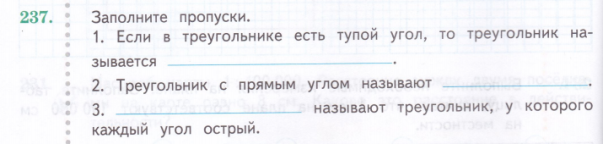 Оценка результатов выполнения.  Самостоятельно выполняют заполнение пропусков.Проверяют правильность выполнения задания. Задание «Витражи». Что такое витраж? 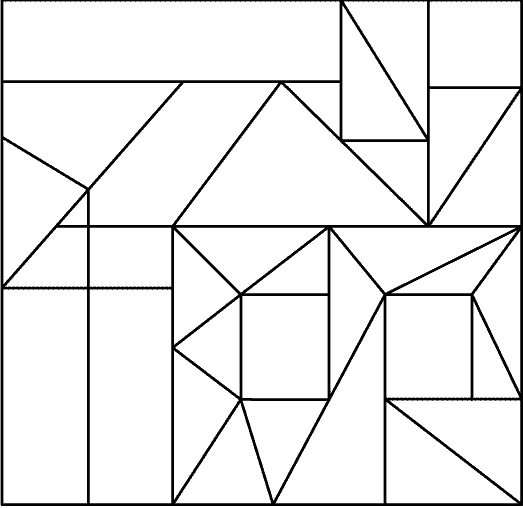 Раскрасить в квадрате треугольники прямоугольные– желтым, остроугольные  – красным, тупоугольные – зеленым. Самостоятельно определяют вид треугольника и раскрашивают «витраж».Рефлексия учебной деятельности, 3 минРефлексия учебной деятельности, 3 минВыделяет слово ИТОГ и предлагает  ответить на вопросы:Что было                Интересно?В чем проявилось Творчество?Чему                       Обучились?Выделите               Главное Лист самооценки Отвечают на вопросы. Осуществляют   самооценку.Заполняют  карту  самооценки по видам деятельности на уроке.ДЗ стр. 143, № 42Записывают в дневник домашнее задание. Лист   самооценкиФИЛист   самооценкиФИЛист   самооценкиФИ№Показатель Справился +Не справился -  1Нахождение неизвестного числа в равенствах2Определение вида треугольника3Классификация по группам4Построение треугольника 5Нахождение  площади и периметра треугольника.Оценка Оценка 